InhoudsopgaveInleidingOnze school & passend onderwijsAlgemene gegevensVisieOnderwijs en ondersteuningInspectiebeoordelingOndersteuningsmogelijkheden van onze schoolDeskundigheidVoorzieningenOnderwijsaanbodMethodenFysieke ruimtenProtocollenLeerkrachtvaardighedenOrganisatie van de ondersteuningOndersteuningsroute binnen de school Samenwerking met kern- en ketenpartnersPlanvorming en cyclisch werkenOntwikkelingsperspectiefplannen (OPP)InleidingOnze school & passend onderwijsAlgemene gegevensVisieOnze visie op passend onderwijsEr zijn kinderen die problemen hebben waardoor het niet zo goed gaat op school. Deze kinderen hebben extra zorg nodig. De school onderzoekt eerst wat de oorzaak is van de problemen en stelt in overleg met de ouders vast wat de beste aanpak is om het kind te helpen. Meestal kan de school het kind zelf helpen door het extra hulp en ondersteuning te geven. Maar soms is het moeilijk om de juiste oplossing te vinden of kan de school de hulp die het kind nodig heeft niet zelf bieden. In die gevallen roept de school, in overleg met de ouders, de hulp in van specialisten van het Samenwerkingsverband Westland. Scholen en instellingen in de regio werken met elkaar samen om ervoor te zorgen dat ieder kind onderwijs krijgt dat aansluit bij zijn/haar behoeften. Dit beleid is door de overheid ingevoerd onder de naam Passend onderwijs.Onderwijs en ondersteuningKenmerkend voor onze leerlingenOnze kinderen zijn en worden gemotiveerd om te leren.Sterke punten in onze ondersteuningDoordat er van het Samenwerkingsverband gelden naar de school zijn gegaan, kunnen we externen vragen als er meer hulp nodig is, dan wij in huis hebben. In de groep bieden wij d.m.v. co-teaching ondersteuning aan de leerkrachten en leerlingen. We kunnen de zorg beter uitfilteren omdat we werken met het 'muur doorbrekend' onderwijs. Door de inzet van IB is het mogelijk om meer met klassenconsultaties te doen en gesprekken te voeren met de leerkrachten. Hierdoor hebben we meer zicht op de opbrengsten en kunnen we hier beter op in spelen. Mochten de grenzen van ondersteuning worden bereikt, als de veiligheid van de kinderen in het geding komt en als de gedrags- en/of leerproblematiek te groot is. Dan kan het beter zijn, dat een leerling wordt verwezen naar speciaal onderwijs.Onze ambities en ontwikkeldoelen voor de ondersteuningAmbities/ontwikkeldoelen:Wij hebben als school de ambitie dat kinderen zich over de gehele breedte hun talenten kunnen ontwikkelen. Wij geven dit vorm d.m.v. lekker fitleerkrachten, muziekdocent, smartbreaks en aandacht voor de 21ste vaardigheden. Daarnaast volgen we de kinderen om te zien of er voldoende leerwinst wordt behaald. Kinderen die meer uitdaging nodig hebben worden bij ons in de plusgroep geplaatst en we zorgen voor voldoende uitdaging in de groep d.m.v. digitale leerschool en compacten en verrijken.Kinderen die lager scoren dan het gemiddelde worden bij ons ondersteunt door de onderwijsondersteuner die leerlingen op zorgniveau 3 begeleidt, dit is vanuit het ondersteuningsprofiel dus de gelden van het samenwerkingsverband. Daarnaast worden de leerkrachten door de IB-er ondersteunt om in de groep voldoende passend aanbod te krijgen. Hierbij is te denken aan een individuele leerlijn.InspectiebeoordelingDe Inspectie beoordeelt de kwaliteit van het onderwijs, de kwaliteitszorg en het financieel beheer primair op het niveau van de standaard. Deze kwaliteitsbeoordeling leidt tot een oordeel over de school als geheel. De beoordeling "voldoende" betekent dat de school voldoet aan de deugdelijkheidseisen en daarmee basiskwaliteit aan de leerlingen biedt. Als de school daarnaast ook eigen aspecten van kwaliteit op overtuigende wijze laat zien, dan kan de school de beoordeling "goed" ontvangen. Eigen aspecten van kwaliteit hebben betrekking op de ambities en doelen die een school zelf stelt en die verder reiken dan basiskwaliteit.Op 4-2-2019 vond het laatste kwaliteitsonderzoek van de Inspectie plaats. De Inspectie heeft onze school beoordeeld met de waardering goed.Punten van verbeteringOp De Driemaster kunnen we nog meer en beter leren differentiëren in de groepen. Daarnaast moet er meer helderheid over het didactisch handelen schoolbreed. Op De Driemaster lijkt de rode draad onvoldoende zichtbaar. Dit hebben we direct opgepakt door dit terug te laten komen tijdens een studiedag.Sterke puntenDuidelijke structuur in zorg. Goede kwaliteit in onderwijs en zicht op leerwinst.Ondersteuningsmogelijkheden van onze schoolOnze school heeft diverse ondersteuningsmogelijkheden beschikbaar voor onze leerlingen. In paragraaf 3.1 tot en met 3.3 zijn overzichten weergegeven van de aanwezige ondersteuning.DeskundigheidBinnen ons schoolteam zijn voor verschillende functies (taak)uren toegewezen om ondersteuning aan onze leerlingen te bieden en tegemoet te komen aan hun specifieke onderwijsbehoeften. Deze zijn hieronder weergegeven. Taakuren zorgfunctiesDe onderstaande lijst toont de deskundigheden die ingezet kunnen worden voor leerlingen die hier behoefte aan hebben. Toelichting deskundigheidDe specialisten die binnen de school aanwezig zijn worden op verschillende manieren ingezet. We werken met specialistendagen, de specialisten worden deze dag vervangen en kunnen ambulant hulp bieden. Faalangstreductietrainer is bij ons aanwezig in de vorm van SMW, dit aanbod komt vanuit Minters. VoorzieningenDe onderstaande lijst toont de voorzieningen die beschikbaar zijn voor leerlingen die hier behoefte aan hebben. Deze voorzieningen zijn veelal gericht op groepen leerlingen met een vergelijkbare ondersteuningsbehoefte. OnderwijsaanbodDe onderstaande lijst toont het onderwijsaanbod dat beschikbaar is voor leerlingen die hier behoefte aan hebben. Het onderwijsaanbod betreft hier een methodiek en/of aanpak die is geïntegreerd in het onderwijsprogramma en de leerlijnen van de school, of geïntegreerd kan worden na constatering van een ondersteuningsbehoefte van een leerling. Toelichting onderwijsaanbodHet aanbod executieve functies kan worden ingevuld door wijkteam/SMW (Minsters)De motorische en fysieke ontwikkeling ondersteunen wij als school door inzet van de lekker fitleerkrachten en een diëtiste. MethodenDe onderstaande lijst toont de methoden die naast het onderwijsprogramma ingezet kunnen worden voor leerlingen die hier behoefte aan hebben. Het betreft een training en/of aanpak die onze school de mogelijkheid geeft om specifieke leerlingen extra te ondersteunen in hun ontwikkelingsbehoefte. 
	Toelichting methodenFaalangstreductietraining, rouwverwerking, sociale vaardigheden en studievaardigheden en agressieregulatietraining hierbij maken we gebruik van de expertise van het wijkteam en inzet van SMW (Minters)Fysieke ruimtenDe ruimten in de school zijn niet voor iedereen toegankelijk. Verder zijn onderstaande fysieke ruimten binnen onze school aanwezig om aan specifieke ondersteuningsbehoefte tegemoet te komen. Het gaat ook om de aanpassingen in onze school die fysieke toegankelijkheid en daarmee deelname aan het onderwijs voor leerlingen met een fysieke beperking mogelijk maken. 
ProtocollenDe onderstaande lijst toont de protocollen die we binnen onze school gebruiken. Het betreft handelingsrichtlijnen waarmee onze school voorbereid is om snel te kunnen handelen in voorkomende gevallen. LeerkrachtvaardighedenDe onderstaande lijst toont de leerkrachtvaardigheden op onze school. Het betreft een zelfoordeel van de school op de indicatoren voor handelingsgericht werken (HGW). Handelingsgericht werken is een methodische aanpak voor het bepalen en organiseren van de ondersteuning die een leerling nodig heeft. De mate waarin een school handelingsgericht werken realiseert, bepaalt mede in hoeverre de school passend onderwijs aan een leerling kan bieden. De percentages in de eerste tabel zijn een optelling van de scores op de individuele indicatoren. In de tweede tabel zijn de scores per indicator weergegeven. Toelichting HGW Op De Driemaster zijn wij leerkrachten zoveel mogelijk aan professionaliseren om het HGW ruim voldoende uit te voeren.Organisatie van de ondersteuningOm de gewenste ondersteuning te bieden aan onze leerlingen kennen we een ondersteuningsroute binnen onze school en werken we samen met externe organisaties.Ondersteuningsroute binnen de schoolInrichting ondersteuningsrouteZorgstructuur op De Driemaster.-Tweemaal per jaar worden er groepsplannen voor begrijpend lezen, technisch lezen, rekenen en spelling gemaakt. leerkracht 
-Tweemaal per jaar groepsbespreking september en februari/maart. leerkracht met IB
-Tweemaal per jaar IB-inloopmoment november en mei. leerkracht met IB
-Eind van het jaar ‘warme’ overdracht, let op dat je hier over de onderwijsbehoefte van de leerlingen spreekt en niet de 
cito-resultaten. leerkrachtWanneer de een leerling meer ondersteuning nodig heeft ziet de zorgstructuur binnen de school er als volgt uit:1. Dit kind is gemeld tijdens een groepsbespreking 
2. Ouders (en IB) zijn dus op de hoogte 
3. Maak van ieder contact moment een korte aantekening is Esis bij notities 
4. Kind wordt besproken in leerlingbespreking indien nodig (je bent nog zoekende…) 
5. De handelingsverlegenheid wordt groter 
6. IB-er en leerkracht gaan samen met ouders in gesprek 
7. De IB-er agendeert het kind op het SOT (ouders vullen toestemmingformulier in/groeidocument wordt gemaakt) Samenwerking met ouders bij de ondersteuningOnze school werkt samen met ouders.De taak om ouders te betrekken bij de ondersteuning ligt bij de directie, team- of afdelingsleider, de intern begeleider / zorgcoördinator, de leraar / mentor en de schoolmaatschappelijk werker.Toelichting op de samenwerking met oudersOp De Driemaster betrekken we ouders regelmatig bij groepsactiviteiten hierbij valt te denken aan flitsen, verkeerslessen en als we erop uit gaan vragen we ouders voor de begeleiding. Wij zien ouders als partners waarmee we graag in gesprek gaan. Verder hebben we een actieve AC (activiteitencommissie) die zorgt voor de verbinding tussen ouders, school en kinderen.OndersteuningsteamOnze school werkt met een ondersteuningsteam. Een ondersteuningsteam (bijv. SOT, WOT of ZOT) is een deskundig team dat bij elkaar komt om leerlingen te bespreken die extra ondersteuning nodig hebben. Ons ondersteuningsteam bestaat in ieder geval uit de deskundige van het samenwerkingsverband, de directie, team- of afdelingsleider, de intern begeleider / zorgcoördinator, de leraar / mentor, de ouders en de schoolmaatschappelijk werker. Ons ondersteuningsteam komt minimaal 6 keer per jaar elkaar.AanmeldprocesWanneer een leerling wordt aangemeld bij onze school wordt altijd onderzocht wat zijn/haar extra onderwijs- en/of ondersteuningsbehoeften zijn voordat de leerling ingeschreven wordt op school. Wanneer de school niet kan voldoen aan de onderwijs- en/of ondersteuningsbehoefte van een leerling wordt er gezocht naar een passende plek.Bij leerlingen met specifieke onderwijsbehoeften vindt warme overdracht plaats met de voorschoolse voorziening of de vorige school.De verantwoordelijkheid voor het aanmeldproces ligt bij de directie en de intern begeleider.Toelichting op het aanmeld procesWij hanteren een aanmeldprotocol.Samenwerking met kern- en ketenpartnersOnderwijssectorOnderstaande lijst laat zien met welke onderwijssectoren onze school samenwerkt.Keten- / KernpartnerOnderstaande lijst laat zien met welke partners onze school samenwerkt. Deze partnerorganisaties bieden gespecialiseerde ondersteuning of hulp in en rond de thuissituatie, voor opvoeding, gezondheid of veiligheid. Deze samenwerkingsrelaties bepalen mede in hoeverre de school in staat is om ondersteuning af te stemmen met overige hulp. Toelichting samenwerkingPlanvorming en cyclisch werkenIn dit hoofdstuk is beschreven hoe we binnen onze school de ondersteuning borgen door cyclisch werken in een PDCA-cyclus. Op niveau van de school leggen we dit vast in het schoolondersteuningsprofiel (SOP) en op leerlingniveau in ontwikkelingsperspectiefplannen (OPP).Ontwikkelingsperspectiefplannen (OPP)Voor leerlingen die extra ondersteuning nodig hebben, stelt onze school een ontwikkelingsperspectiefplan (OPP) op. Hierin staan de onderwijsdoelen en ondersteuning beschreven.De OPP’s van onze leerlingen worden jaarlijks geëvalueerd en geactualiseerd.  De intern begeleider / zorgcoördinator is verantwoordelijk voor de actualisatie.Hoe houdt onze school de OPP’s bij?De IB-er houdt de OPP's bij en de bijstelling wordt in overleg met de groepsleerkracht gedaan.SchoolrapportProtestants Christelijke Basisschool De Driemaster (07ZC00)2018-2019Protestants Christelijke Basisschool De DriemasterHoekse Hillweg 1153151 CB  Hoek van Holland0174-383834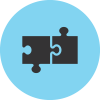 Passend onderwijsAlle kinderen verdienen een passende plek in het onderwijs. Zij hebben recht op onderwijs dat hen uitdaagt en rekening houdt met hun behoeften. Kinderen gaan, als het kan, naar het regulier onderwijs. Soms is er speciaal onderwijs nodig voor leerlingen die dáár het best op hun plek zijn. Zo worden ze zo goed mogelijk voorbereid op een vervolgopleiding en op een plek in de samenleving.Voor leerlingen die dat nodig hebben, werkt de school samen met organisaties die in en rond de thuissituatie jeugdhulp bieden.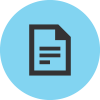 Inhoud van dit documentDeze rapportage beschrijft de visie op ondersteuning van de school, de ondersteuningsmogelijkheden die de school biedt om passend onderwijs te verzorgen en de ontwikkeldoelen die de school zichzelf stelt. Daarmee heeft dit document ook een functie voor het samenwerkingsverband, en voor ouders.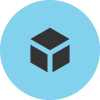 Rol samenwerkingsverband en schoolOm ervoor te zorgen dat alle kinderen een passende plek krijgen, hebben scholen regionale samenwerkingsverbanden gevormd. In deze samenwerkingsverbanden werken het regulier en het speciaal onderwijs samen. De scholen in het samenwerkingsverband maken afspraken over onder andere de begeleiding en ondersteuning die alle scholen in de regio kunnen bieden en over welke leerlingen een plek kunnen krijgen in het speciaal onderwijs. Ook maakt het samenwerkingsverband afspraken met de gemeenten in de regio over de inzet en afstemming met jeugdhulpverlening.Ouders melden hun kind aan bij de school van hun keuze en de school kijkt welke ondersteuning het kind nodig heeft en wat de mogelijkheden van de school zijn. Deze rapportage kan ouders een handvat bieden in de keuze van een school doordat het een beeld geeft van de ondersteuning die de school aan hun kind zou kunnen bieden. Of de school voor hun kind de juiste plek is zal altijd uit een individueel gesprek over de behoeften van het kind blijken. Dit hangt namelijk niet alleen af van de aanwezige ondersteuning, maar ook van de specifieke capaciteiten en de ondersteuningsbehoeften van het kind.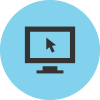 Totstandkoming van dit documentDit document is tot stand gekomen op basis van een online vragenlijst. De school heeft geformuleerd welke ondersteuning mogelijk is, vanuit welke visie en met welke doelen.GegevenAntwoordInvuldatum17 mei 2019Naam van onze school Protestants Christelijke Basisschool De Driemaster (07ZC00)OnderwijstypeBasisonderwijs (BAO)Denominatie Protestants-ChristelijkNaam van ons schoolbestuur Stichting Kind en Onderwijs Rotterdam (74531)Naam samenwerkingsverband Samenwerkingsverband PO Westland (PO2803)Aantal leerlingen361Legenda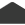 Op de school aanwezig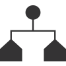 Centraal beschikbaar voor de school via het bestuur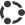 Centraal beschikbaar voor de school via samenwerkingsverband of derdenWaarDeskundigheidTaakuren per jaarTaakuren per jaar 
/ 100 leerlingenIntern begeleiding1280355Onderwijsassistent960266Plusgroepspecialist20055Gedragsspecialist257WaarDeskundigheidAutisme-specialistBeeldcoach en/of video-interactie-begeleiderBegeleider passend onderwijsDyscalculiespecialistDyslexiespecialistFaalangstreductietrainerGedrag / sociale vaardigheden specialistMeer- en hoogbegaafdheid specialistOndersteuningsadviseur / gedragswetenschapperOrthopedagoogReken-/wiskunde-specialistWaarVoorzieningHoogbegaafdheidsklas (deeltijd)SchakelklasVoorschoolWaarOnderwijsaanbodAanbod dyscalculieAanbod dyslexieAanbod executieve functiesAanbod meer- en hoogbegaafdenAanbod NT2Compacten en verrijkenPreventieve signalering van leer-, opgroei-, opvoedproblemenWaarMethodeAanpak emotionele ontwikkeling (bijv. faalangst)Aanpak gedrag(sproblemen)Aanpak motorische/fysieke ontwikkelingAanpak sociale veiligheidAgressieregulatietrainingFaalangstreductietrainingRouwverwerkingSignaleringsinstrument meer- en hoogbegaafdenTime-out aanpakTraining sociale vaardighedenTraining studievaardighedenFysieke ruimteGymzaalRuimte met individuele werkplekkenRuimte voor één op één begeleidingRuimte voor een time-outProtocolStatusMeldcode huiselijk geweld en kindermishandelingActief toegepastProtocol anti-pestenActief toegepastProtocol dyscalculieActief toegepastProtocol dyslexieActief toegepastProtocol gedrag / sociale veiligheidActief toegepastProtocol medisch handelenActief toegepastProtocol meer- en hoogbegaafdheidActief toegepastProtocol rouw en overlijdenActief toegepastProtocol schorsen en verwijderenActief toegepastProtocol voorkomen schoolverzuim en thuiszittersActief toegepastVeiligheidAntwoordOnze leerlingen voelen zich aantoonbaar veilig op school.JaOnze school heeft inzicht in de veiligheidsbeleving van leerlingen en personeel en in de incidenten die zich voordoen.JaLegenda vaardighedenLegenda vaardigheden#Aantal indicatorenZZeer zwakOOnvoldoendeVVoldoendeGGoedLeerkrachtvaardigheden#ZOVGHandelingsgericht werken140 %7 %64 %29 %Indicator HGWScoreOnze leraren maken (eigen) keuzes in aanbod en aanpak om passend te arrangeren op onderwijsbehoeften.VoldoendeOnze leraren gaan in hun houding en gedrag nadrukkelijk uit van wat wel kan (ondanks belemmeringen).VoldoendeOnze leraren verkennen en benoemen concreet de onderwijsbehoeften van leerlingen (o.a. door observatie, gesprekken en het analyseren van toetsen).VoldoendeOnze leraren reflecteren op de samenhang tussen leerling, leraar, groep en stof om de onderwijsbehoeften te begrijpen en daarop af te stemmen.VoldoendeOnze leraren reflecteren op het eigen handelen en het effect daarvan op het gedrag van leerlingen, ouders, collega's.VoldoendeOnze leraren zijn zich bewust van de grote invloed die zij op de ontwikkeling van hun leerlingen hebben.GoedOnze leraren creeëren eigenaarschap van het leerproces bij hun leerlingen. Ze geven hen een eigen rol en verantwoordelijkheid in het vaststellen van onderwijsbehoeften, leerdoelen, aanpak en het leren.GoedOnze leraren kunnen reflecties inzichtelijk maken met een door de school gekozen instrumentarium.OnvoldoendeOnze leraren werken planmatig en cyclisch aan de leer- en ontwikkeldoelen voor de groep, subgroepjes en mogelijk individuele leerlingen.VoldoendeOnze leraren evalueren systematisch en periodiek hun leer- en ontwikkeldoelen en stellen deze indien nodig bij.VoldoendeOnze onderwijs- en begeleidingsstructuur is voor iedereen duidelijk. Er zijn heldere afspraken over wie wat doet, waarom, waar, hoe en wanneer.VoldoendeOnze leraren werken samen met ouders. Ze betrekken hen als ervaringsdeskundige en partner bij de analyse en het bedenken en uitvoeren van de aanpak.VoldoendeOnze leraren geven vorm aan het onderwijs op basis van SMART-doelen op korte en langere termijn (in plaats van een vastgestelde methodiek).GoedOnze leraren reflecteren samen op het eigen handelen en dat van collega's (denk aan intervisie, gezamenlijke les- blok en planvoorbereidingen, collegiale consultaties, actieonderzoek, etc)GoedOnderwijssectorRegulier basisonderwijs (bao)Regulier voortgezet onderwijs (vo)Speciaal basisonderwijs (sbo)Speciaal onderwijs (so)Voorschool (ko)Voortgezet speciaal onderwijs (vso)Keten-/kernpartnerBegeleider passend onderwijs van het SWVCentrum Jeugd en gezin (CJG)GGZ / Jeugd-GGZJeugdgezondheidszorg (JGZ)JeugdhulpverleningLeerplichtambtenaarSchoolmaatschappelijk werk / gezinswerker